Zabawy logopedyczne dla przedszkolaka      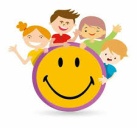 Nazwij wszystkie rzeczy  z lewej strony wieszaka, a następnie wytnij  te na dole  i powieś na wieszaku zgodnie z poleceniem. 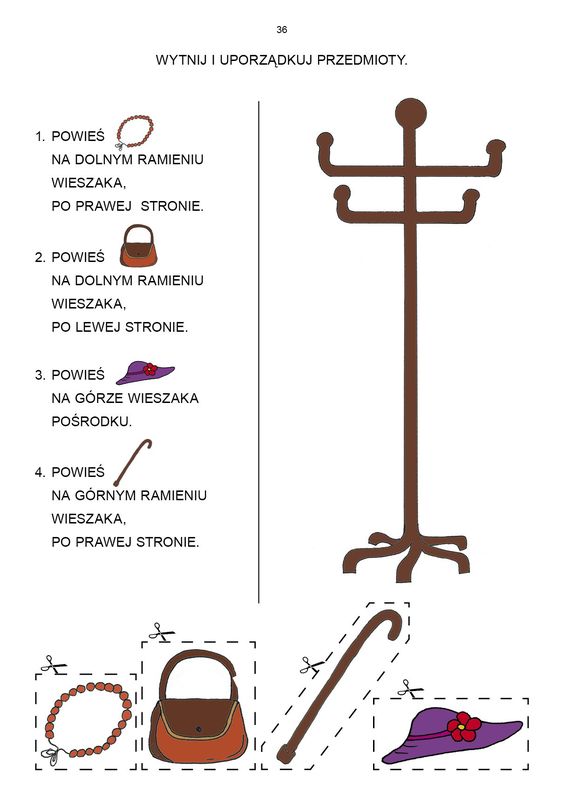  Kostka ze zwierzątkami. Wytnij szablon kostki, zegnij i sklej. Rzucaj kostką  i naśladuj dźwięki jakie wydają zwierzątka. Owca – bee,bee;  kura -  koookoko, koookoko; krowa -  muu,muu; gęś – gę,gę,gę; koza- mee,mee; koń- parska, iiihaa, iiihaa, kląska.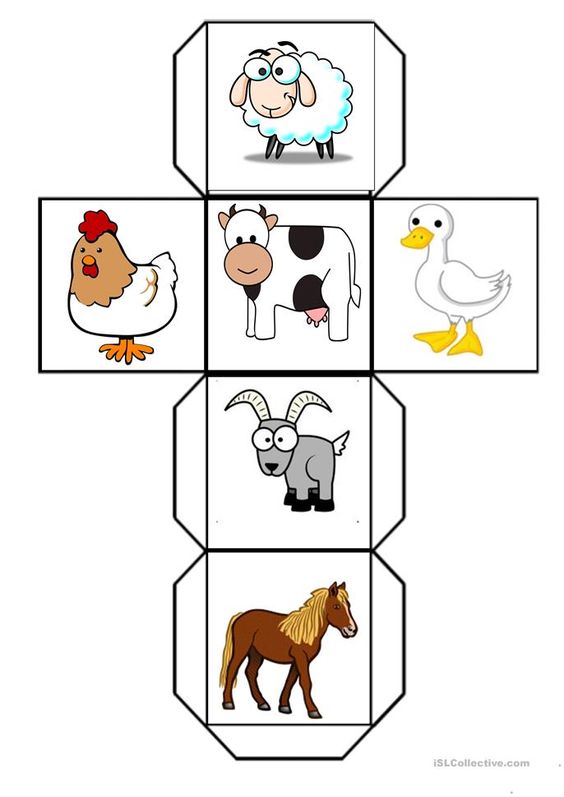  Ćwiczenia artykulacyjne z małpką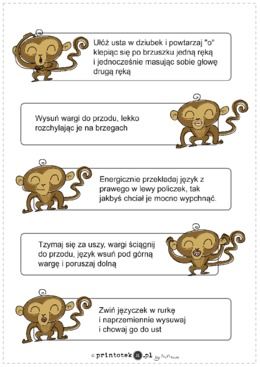 Ćwiczenie z lusterkiem. Zgadnij i połącz odpowiednie równanie logopedyczne z sylabą. Powodzenia 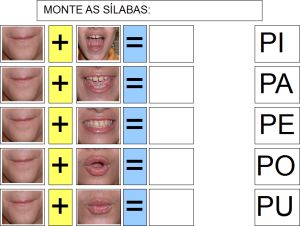 